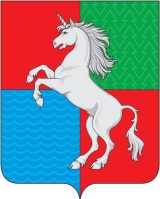 АДМИНИСТРАЦИЯ  ГОРОДСКОГО ОКРУГА ГОРОД ВЫКСА  НИЖЕГОРОДСКОЙ ОБЛАСТИП О С Т А Н О В Л Е Н И Е____________									№_________О внесении изменения в постановление администрации городского округа город Выкса Нижегородской области от 23 августа 2019 года № 3220 «Об эвакуационной (эвакоприемной)комиссии городского округа город ВыксаНижегородской области»В целях приведения в соответствие с действующим законодательством администрация городского округа город Выкса Нижегородской области постановляет:Внести изменение в постановление администрации городского округа город Выкса Нижегородской области от 23 августа 2019 года «Об эвакуационной (эвакоприемной) комиссии городского округа город Выкса Нижегородской области», изложив преамбулу в следующей редакции:«В соответствии с Федеральными законами от 12 февраля 1998 года № 28-ФЗ «О гражданской обороне», от 21 декабря 1994 года № 68-ФЗ «О защите населения и территорий от чрезвычайных ситуаций природного и техногенного характера», Постановлением Правительства Российской Федерации от 22 июня 2004 года № 303 «О порядке эвакуации населения, материальных и культурных ценностей в безопасные районы», Постановлением правительства Нижегородской области от 14 марта 2006 года № 75 «Об утверждении Положения о порядке проведения эвакуационных мероприятий на территории Нижегородской области в чрезвычайных ситуациях», Постановлением Правительства Нижегородской области от 02 августа 2016 года № 501 « Об эвакуационной комиссии Нижегородской области» и в целях организации и планирования эвакуационных (эвакоприемных) мероприятий при возникновении чрезвычайных ситуаций природного и техногенного характера, а также в условиях военного времени на территории городского округа город Выкса Нижегородской области».Настоящее постановление вступает в силу со дня его официального опубликования.Глава местного самоуправления                                                    В.В.Кочетков